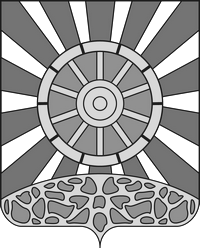 АДМИНИСТРАЦИЯ УНИНСКОГО МУНИЦИПАЛЬНОГО ОКРУГАКИРОВСКОЙ ОБЛАСТИПОСТАНОВЛЕНИЕ02.03.2023		                                                                           № 140пгт  УниО внесении изменений в постановление администрации Унинского муниципального округа Кировской области от 06.10.2022 №569«Об утверждении перечня районных мероприятий в 2023 году»Администрация Унинского муниципального округа ПОСТАНОВЛЯЕТ:1. Внести изменения в постановление администрации Унинского муниципального округа Кировской области от 06.10.2022 №569 «Об утверждении перечня районных мероприятий в 2023 году» (далее – постановление): Строку под порядковым № 6 Перечня районных мероприятий на 2023 год, утвержденный постановлением изложить в новой редакции: 2. Настоящее постановление подлежит опубликованию в Информационном бюллетене муниципальных правовых актов органов местного самоуправления Унинского муниципального округа и размещению на официальном сайте Унинского муниципального округа.Глава  Унинскогомуниципального округа                                        		   Т.Ф. Боровикова6.Открытие Года педагога и наставникаМарт 202310 000 руб.Управление образования